РАБОЧАЯ  ПРОГРАММАВНЕУРОЧНАЯ КОРРЕКЦИОННО-ЛОГОПЕДИЧЕСКАЯ ДЕЯТЕЛЬНОСТЬ«Учусь говорить красиво»1 классыНачальное общее образованиеУчитель-логопед: Мачехина Н.А. СОДЕРЖАНИЕАннотация к рабочей программе по внеурочной коррекционно-логопедической деятельности в 1 классеПояснительная запискаПлан работыКалендарное планирование логопедических занятийТематическое планированиеСписок литературы Аннотация к рабочей программе по внеурочной коррекционно-логопедической деятельности в 1 классе    Рабочая программа по внеурочной коррекционно-логопедической деятельности «Учусь говорить красиво» на 2020-2021 учебный год составлена в соответствии с ФГОС НОО, утвержденного Приказом Минобразования РФ от 06.10.2009, № 373 (с изменениями и дополнениями), учебного плана школы, авторских программ Ефименковой Л.Н. и Мисаренко Г.Г. «Организация и методы коррекционной работы логопеда на школьном логопункте» и Дорофеевой С.Е., Семенюты Л.В., Маленьких Л.А. «Коррекция нарушений речи у младших школьников».Цель реализации рабочей программы: Предупреждение нарушений письменной речиЗадачи: - Формирование зрительных функций: памяти, анализа и синтеза, пространственных представлений, гнозиса.- Развитие тонких дифференцированных движений пальцев рук, пропедевтика навыков письма.- Формирование грамматического строя речи, связной речи.- Формирование фонетико-фонематических процессов.Для реализации программы отводится 33 часа (1 час в неделю). Продолжительность урока для 1 класса – 35 минут.Основные разделы программыПояснительная записка    Настоящая программа разработана на основе:- инструктивного письма Минобразования России от 14.12.2000 № 2 «Об организации работы логопедического пункта общеобразовательного учреждения»;- инструктивно-методического письма «О работе учителя-логопеда при общеобразовательной школе» /Под ред. А.В.Ястребовой, Т.Б. Бессоновой. М., 1996;- Федерального компонента государственного образовательного стандарта НОО второго поколения, утвержденного Приказом Минобразования РФ от 06.10.2009, № 373 «Об утверждении и введении в действие Федерального государственного образовательного стандарта НОО»;- Закона РФ «Об образовании»;- Базисного учебного плана общеобразовательных учреждений Российской Федерации, утвержденный приказом Минобразования РФ № 1312 от 09. 03. 2004.- авторской программы Ефименковой Л.Н. и Мисаренко Г.Г. «Организация и методы коррекционной работы логопеда на школьном логопункте». М. 1996;- авторской программы Дорофеевой С.Е., Семенюты Л.В., Маленьких Л.А. «Коррекция нарушений речи у младших школьников». М., 2011.                                           Исходными документами данной учебной программы является: федеральный компонент государственного образовательного стандарта, утвержденной Приказом Минобразования  № 1241 от 26.11.2010 г., постановление главного государственного санитарного врача Российской Федерации от 29.12. 2010 г. № 189, СанПиН 2.4.2.2821-10 «Санитарно-эпидемиологические требования к условиям и организации обучения в общеобразовательных учреждениях».Цель: Предупреждение нарушений письменной речиЗадачи: Формирование зрительных функций: памяти, анализа и синтеза, пространственных представлений, гнозиса.Развитие тонких дифференцированных движений пальцев рук, пропедевтика навыков письма.Формирование грамматического строя речи, связной речи.Формирование фонетико-фонематических процессов.К мерам ранней профилактики дисграфии относится целенаправленное развитие у ребенка тех психических функций, достаточная сформированность которых необходима для нормального овладения процессом письма, а именно: развитие дифференцированного слухового восприятия; развитие слуховой дифференциации звуков; развитие пространственных представлений и зрительного анализа и синтеза; обогащение словарного запаса и забота о правильном формировании грамматического строя речи; развитие фонематического анализа и синтеза.Можно выделить следующие направления работы по профилактике дисграфии:1. Развитие сенсорных функций и психомоторики (зрительного и слухового восприятия, зрительных и слуховых дифференцировок; пространственных представлений; кинетической и кинестетической организации движений, конструктивного праксиса, условно-двигательных реакций и графоизобразительных способностей).2. Развитие межанализаторного взаимодействия, сукцессивных функций (слуходвигательных, зрительно-двигательных, слухозрительных связей; способности запоминать и воспроизводить пространственную и временную последовательность стимулов, действий или символов).3. Развитие психических функций (зрительного и слухового внимания, памяти).4. Развитие интеллектуальной деятельности (мыслительных операций: сравнения, сопоставления, классификации, символизации, анализа и синтеза, абстрагирования, обобщения; формирование навыков планирования деятельности, самоконтроля и самокоррекции в деятельности; воспитание мотивов к учебной деятельности).5. Развитие речи и формирование навыков произвольного анализа и синтеза языковых единиц (развитие связной монологической речи, способности к суждениям и умозаключениям; совершенствование лексико-грамматического и фонетического оформления речи).     Коррекционная программа  опирается на совокупность основных закономерностей построения учебного процесса, предлагаемых современной педагогикой, лингвистикой, и учитывает основные общедидактические принципы (наглядность, доступность, сознательность и др.). Также данные психологии, согласно которым развивающий и воспитывающий эффект может быть достигнут в процессе формирующейся учебной деятельности при соблюдении  индивидуального подхода и ориентировки на «зону ближайшего развития».Основные методы обучения: практические, наглядно-демонстрационные, игровые, методы ролевого моделирования типовых ситуаций, словесные.Форма работы: фронтальные коррекционно-логопедические занятия (работа с целым классом). Программа рассчитана на 34 занятия в год (35 минут в неделю).План работыКалендарный план логопедических занятийТематическое планированиеСписок литературы- Ефименкова Л.Н. Коррекция устной и письменной речи учащихся начальных классов: Пособие для логопеда. Москва, 2001;- Логопедия / Под ред. Л.С.Волковой. Москва, 2002;- Садовникова И.Н. Нарушения письменной речи и их преодоление у младших школьников: Учеб. Пособие. Москва, 1997.  - Елецкая О.В., Горбачевская Н.Ю. Организация логопедической работы в   школе. Москва: ТЦ Сфера, 2007.- Ефименкова Л.Н., Мисаренко Г.Г. Организация и методы коррекционной   работы логопеда на школьном логопункте: Пособие для логопеда.- Москва:  Просвещение, 1991.- Мазанова Е.В. Школьный логопункт. Документация, планирование   и организация коррекционной работы:   методическое пособие для   учителей-логопедов. — Москва: Издательство ГНОМ и Д, 2009.- Ефименкова Л.Н. Коррекция ошибок, обусловленных несформированностью фонематического восприятия (Вып. 1). Москва, 2008;- Ефименкова Л.Н. Коррекция ошибок, обусловленных несформированностью фонематического слуха. Дифференциация звонких и глухихи согласных (Вып. 2, часть 2), Москва, 2005;- Козырева Л.М. Комплект логопедических тетрадей. Ярославль, 2006;- Мазанова Е.В. Комплект логопедических тетрадей. Москва, 2004.- Бурина Е.Д. Преодоление нарушений письма у школьников (1-5 классы) : традиционные подходы и нестандартные приёмы, Санкт-Петербург : КАРО, 2016.РазделКоличество часовФормирование фонематического слуха, восприятия, анализа, синтеза и фонематических представлений. Формирование слогового и звукобуквенного анализа и синтеза. Формирование звукобуквенных связей.10 чОбогащение словаря.2 чРазвитие памяти и сукцессивных функций.3 чФормирование навыков офтальмокинеза. Развитие зрительной памяти, внимания и зрительного гнозиса.7 чРазвитие мелкой моторики.2 чДифференциация звуков и букв.4 чРазвитие слухоречевой памяти2 чРазвитие пространственных и временных представлений 3 чИТОГО:33 чНаправления работыСодержаниеУпражненияРазвитие мелкой моторикиФормирование навыка правильно держать ручку и карандаш.Развитие умения производить точные движения кистью и пальцами рук.Развитие способности координированной работы рук со зрительным восприятием.Штриховка, обводка, раскрашиваниеГрафические упражнения и диктантыПальчиковая гимнастика(Пальчиковые игры, сопровождающиеся стишками и потешками; сжимание – разжимание пальцев, кулачков; разминка согнутых пальцев; упражнения для ладоней; упражнения для подушечек пальцев; растягивание пальцев; напряжение-расслабление пальцев; массаж кистей рук)Развитие зрительной памятиРасширение объёма кратковременной зрительной памяти.Развитие зрительного восприятия.Развитие умения воспроизведения графических объектов по памяти.Формирование механизма запоминания зрительного образа слова.Найди отличияЗапоминание и описывание внешности людейНарисовать по памятиЧего не стало?Запомни рисункиЧто где было?Что изменилось?Развитие зрительного гнозисаРазвитие умения узнавать изображения предметов по контуру (контурным линиям).Развитие умения узнавать изображения предметов по пунктирным линиям.Развитие умения узнавать предмет в «зашумленном» изображении.Развитие восприятия цвета, формы, размера и величины.Развитие восприятия предметных, реалистических изображений.Назвать предметы по их контурамНазвать недорисованные предметыНазвать перечёркнутые изображения, буквыВыделить предметные изображения, наложенные друг на другаОпределить, что неправильно нарисовал художникРаспределить предметы по величинеРаспределить предметы по их реальной величинеПодбор одинаковых предметов, изображенийРазрезанные картинкиПисьмо в воздухеДорисуй до целогоДопиши буквуУзнавание тени предметовРазвитие навыка фонематического анализа и синтезаВыделение (узнавание) звука на фоне слова.Вычленение первого и последнего звука из слова.Определение места звука в слове (начало, середина, конец).Определение последовательности звуков в слове, их количества, места по отношению к другим звукам (после какого звука, перед каким звуком)Игра «У кого хороший слух?» (Взрослый показывает картинку и называет её. Дети поднимают сигнальную карточку, если услышат в названии заданный звук)Какой звук слышим чаще всего?Придумать слова с заданным звукомПоднять   цифру, соответствующую   количеству   звуков   в названии картинки (картинки не называются).Отобрать картинки, в названии которых 4 или 5 звуковВставить пропущенные буквы в словаПодобрать слово с определённым количеством звуковКакой звук убежал? (крот-рот, лампа-лапа)Найди общий звук в словахОбразование новых слов с помощью «наращивания» звуков (Какой звук надо добавить к слову «рот», чтобы получилось новое слово? Крот-грот, пар-парк, Оля-КоляОбразование новых слов путём замены в слове первого звука на какой-либо другой (дом-сом)«Мамина сумка»Догадайтесь, какие продукты принесла мама из магазина, если она покупала только такие, в названии которых есть заданный звук.Варианты игры:«Мама варила обед»Какие блюда приготовила мама, если в их названии есть заданный звук.«Исправь букву»Найти неправильную букву и исправить её.Определение буквы, «написанной» на спине, на ладони.Развитие вниманияВ коррекционной работе используются упражнения, адресованные и к слуховой, и к зрительной модальностям; делается акцент на формирование произвольной регуляции вниманияБожья коровка (в поле из 9 квадратов следить за направлением божьей коровки по слуховой инструкции логопеда. Божья коровка стартует всегда с середины поля)Найди спрятавшиеся буквы, фигурыНайди отличияОбогащение словаряУсвоение новых ранее неизвестных слов, новых значений, которые уже имеются в словарном запасе.Подбор антонимовСловообразованиеОбобщение слов в одну группуПридумать слова-приятели к словам (здание-дом, печаль-грусть)Игра «На что похоже?» (ученикам предлагается подобрать похожие слова(сравнения).Белый снег похож на(что?)Синий лёд похож на…Сравни! (по вкусу, по цвету, высоте и т.д.)Скажи наоборот (спрятать-найти) «Назови и сделай»Ребёнок называет приставку, а логопед договаривает слово. Затем ученик называет слово полностью, выполняет действие или имитирует движение.       6.   Дифференциация глаголов с приставками:Логопед предлагает детям назвать действия, а затем придумать предложения с этими словами.Речевой материал: входит-выходит подлетает-отлетает подходит-отходит и т.д. Заменить словосочетание одним словом (храбрый человек – храбрец, богатый человек – богач и т.д.)Дифференциация звуковРазличение звуков и букв на слух и при графическом построении букв. Схожие звуки по способу образования и артикуляции. Схожие буквы при написании.Игра "Повтори правильно звук".Запомни и повтори ряд слогов.Подбери к заданным словам картинки и   скажи правильно.Развитие слухоречевой памятиУдержание в памяти речевых сигналовТочность запоминанияУзнавание слов, предъявляемых на слух«6 слов»Задаётся порядок слов, ребёнок должен повторить.«Рассказ» Пересказ рассказа как можно точнее. Предлагаем детям прослушать цепочки звуков, затем повторить их. Повторяем цепочку слоговПовтори наоборот (слоги, буквы)Предложения с постепенным увеличением их объёма(подкрепляем запоминание эмоциональным контекстом)Формирование фонематического восприятия и фонематических представленийОриентировка на собственном теле, дифференциацию правых и левых его частей.Ориентировка в окружающем пространстве.Определение пространственных соотношений элементов графических изображений и букв.Узнавание неречевых звуков.Развитие речевого слуха.Различие одинаковых слов, фраз, звуков.Различие слов, близких по звуковому составу.Дифференциация слогов.Кто говорит?Что звучит?Громко-тихоДалеко-близко (музыкальный звук)ЭхоДалеко-близко (по силе звукоподражания)Подбери картинку, которая звучит похожеФормирование звуко-буквенных связейСоотнесение звука с буквойСистематическое придумывание слов на заданные звук, букву.Определение букв наощупь и придумывание слов на эту букву.Узнавание букв, написанных на карточке, где предоставлены как правильные, так и ложные (зеркальные, перевернутые) буквы.Найти недостающие элементы буквы и дописать ее.Поиск букв, наложенных друг на друга.Определение недостающей буквы в слове, выкладывание ее из палочек с фиксированным вниманием на том, в какую сторону направлена буква, где расположены ее элементы и в каком количестве.Предъявление букв разных шрифтов: печатные, прописные, строчные, стилизованные.«На что похожа буква?» (стихи, загадки, рисунки).Заучивание стихотворений о буквах.Узнавание букв в рисунках, элементами которых они являются.Сравнение букв, сходных по написанию.Выделение первого звука в картинке-слове и написание соответствующей буквы.Определение слова по первым звукам названий картинок и его запись.Развитие памяти и сукцессивных функцийРазвитие способности к анализу, запоминанию и воспроизведению временной последовательности явленийНазвать предметы по размеру от самого маленького к большому (буквы, цифры)Заучивание последовательности времени суток, дней недели, месяцев годаВставка пропущенного элемента в определённую последовательностьЗвуковые диктанты Графические диктантыЛинейное расположение предметов, перечисление предметов, которые ребёнок видит по дороге в школу Развитие пространственных представленийОтработка ориентировочной фазы при выполнении перцептивных и конструктивных заданий; Совершенствование оперирования сенсорными эталонами и овладение соответствующими словесными понятиями; Развитие навыков мысленного перемещения и трансформации зрительных образов; Формирование навыков схематичного изображения пространственных представлений«Расставь правильно!»Детям раздаются вырезанные из цветной бумаги геометрические фигуры (квадраты, круги, треугольники, прямоугольники, ромбы). Дети раскладывают фигуры в указываемом им с помощью слов «дальше», «ближе», «за», «перед», «между», порядке. Упражнение «Лабиринты»Напечатанные на листе бумаги лабиринты Дети в парах определяют, кто будет первым закрывать глаза и карандашом прочерчивать путь, а кто будет ему помогать в этом, смотря на сам лабиринт и сообщая товарищу с помощью слов «влево», «вправо», «вверх», «вниз» и т. д. правильный путь». «Разноцветные клеточки»Каждому участнику выдается лист бумаги с полем из клеток. Логопед диктует направление, используя слова, обозначающие пространственное расположение объектов, какие клеточки каким цветом закрасить.Например: «Клетку в верхнем левом углу закрасьте фиолетовым карандашом, отсчитайте от неё две клетки влево и третью клетку закрасьте зелёным цветом. Отступите от зелёной клетки вниз одну клетку и вторую закрасьте жёлтым карандашом».Ориентировка в собственном телеНа основе дифференциации правых и левых частей тела с использованием пробы Хеда (покажи правой рукой левый глаз и т.д.).Игра «Фотограф»Фотограф желает сделать снимок зверей. Его помощнику (ребенку) надо рассадить животных: корову справа от лошади, мышку слева от кошки и т.д.Логопед предлагает ребенку 2 игрушки (собака и будка) или (кормушка и птичка). Меняя расположение их относительно друг друга спрашивает: «Где стоит собака?» (около будки, впереди будки, позади будки, в будке, на будке, слева от будки, справа от будки).Игра «Аквариум»Логопед показывает сюжетную картинку и спрашивает: «Сколько рыбок плывет направо и сколько налево?»Развитие временных представленийФормирование представлений о словах «раньше», «позже», «сначала», «вчера», «завтра» и т.д.Формирование знаний о месяцах года, днях недели, частях суток и т.д.Что было раньше, а что позже?Соедини название месяца с соответствующим числом (июнь – 6, октябрь – 10) «Когда это бывает?»Дети  отгадывают  время года  (весна,  лето,  зима,  осень)  по  изменениям  в  природе,  указанным  логопедом.  «Разноцветная неделька»Логопед на демонстрационном круге указывает цвет и называет день недели, дети показывают соответствующую цифру.Формирование буквенного гнозисаФормирование способностей распознавать символические знаки (буквы, цифры)Узнавание букв в усложнённых условиях (зашумлённые, пунктирные)Нахождение букв предъявляемых зрительно, среди ряда других буквПоказ букв по заданному звукуГрафически сходные буквыКонструирование буквДифференциация расположения элементов букв1. Найти букву среди ряда других букв (после длительного и кратковременного предъявления).2. Сравнить одни и те же буквы, но написанные разным шрифтом (печатным и рукописным). 3. Назвать или написать буквы, перечеркнутые дополнительными линиями. Сначала предъявляются буквы, хорошо знакомые ребенку: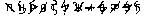 4. Определить букву в неправильном положении: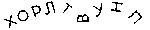 5. Обвести контурные изображения букв.6. Дописать букву. Например: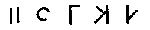 7. Выделить буквы, наложенные друг на друга (написать или назвать):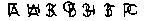 8. На фоне контурных изображений предметов найти "спрятавшиеся" буквы: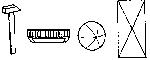 9. Конструирование печатных и рукописных букв из элементов.10. Реконструирование букв: а) добавляя элементы (например, сделать из буквы Р букву В), б) уменьшая количество элементов (например, сделать из буквы ж букву к), в) изменяя пространственное расположение элементов (например, сделать из буквы Р букву Ь или из буквы Т— букву Г). 1 занятие(сентябрь)2 занятие(сентябрь)3 занятие(октябрь)4 занятие(октябрь)Гласные и согласные буквы (упр. «Рыбки», раскрасить рыбок с буквами по цветам)Определение места звука в слове (начало, середина, конец)Ритмический рисунок (хлопки)Узнавание предметов по тениПальчиковая гимнастикаШтриховкаНаложенные изображения Рисуй фигуры и буквы на листе по инструкции (правый верхний угол, в середине, левее, правее, ниже, выше)Какой звук слышишь чаще всего?Пальчиковая гимнастикаНайди 10 отличий и раскрась ихГрафический диктант (по инструкции по клеточкам рисовать рисунок)Какой звук третий в слове? А какой последний? (1,2,3,4 и т.д.)Похожие буквы (назвать отличия между печатными буквами)Пальчиковая гимнастикаДорисуй до целого половинки картинокПридумай слово на последний звук (по цепочке)Назови количество букв в словахВыделение лишнего слова, объяснить почемуСлова – наоборот (антонимы: высокий – низкий и т.д.)5 занятие(октябрь)6 занятие(октябрь)7 занятие(ноябрь)8 занятие(ноябрь)Глухой/звонкий(нарисуй наушники и колокольчик, распределяй буквы по глухости/звонкости)Рисование по точкам по образцу  Придумывание слов на заданный звукПоймай звук (хлопни, когда услышишь заданный звук в словах)Назови последовательно предметы от самых маленьких к самым большимУпр. «Божья коровка» (следи за направлением божьей коровки внутри поля 3х3 по инструкции)Составь слово из предложенных звуков (называть по одному звуку по порядку)Составь слово из звуков свободной последовательностиПальчиковая гимнастикаКакой звук слышишь чаще всего?Письмо на спине (узнай букву, написанную пальцем на спине, назови её)Составь слово из первых звуков в словах, которые я назовуЧего не стало? (убирать картинки)ШтриховкаПоймай звук (хлопни, когда услышишь заданный звук в слове)Письмо в воздухе (узнавание букв, написанных в воздухе)Заполни лист с фигурами символами по образцу (во всех квадратах нарисуй +, в треугольниках – точку и т.д.)Кого я описываю? (назвать человека, которого описывают)Какой звук убежал? (крот-рот и т.д.)Ориентировка в собственном теле (покажи правой рукой левый глаз и т.д.)9 занятие(ноябрь)10 занятие(ноябрь)11 занятие(декабрь)12 занятие(декабрь)Впиши буквы в кружки по очереди и получи слово(третью в слове, последнюю в слове и т.д.)Представление букв разных шрифтовСоставление слова из звуков, стоящих в начале слова, середине, конце, третий и т.д.Игра «Аквариум»Сравни (по вкусу, цвету, величине)Найди ошибку в написании букв, исправь её, запиши как правильно Нарисуй по точкам по образцуЗапоминание и описание внешности людейОпределение предыдущего и последующего звуков в словеЧто было раньше, а что позже?Найди общий звук в словах, которые я назовуГрафический диктант Найди буквы в зашумлённом изображенииНазвать предметы по их контурамРитмический рисунок (повтори ритм хлопков)Что мама купила в магазине? (назвать покупки на заданный звук)Допиши буквы Поиск букв наложенных друг на другаНайди определённую букву в тексте и обведи еёНазови последовательно буквы от самых маленьких к самым большим 13 занятие(декабрь)14 занятие(декабрь)15 занятие(январь)16 занятие(январь)Дорисуй до целогоКоторый по счёту? (в сказанном слове определить место звука)Найди отличияИгра «На что похоже?»Упражнение «Когда это бывает? (время года)Отбор картинок, в названии которых есть заданный звукУпражнение «Расставь правильно»Реконструирование буквИгра «У кого хороший слух?»Повтори цепочку звуковРаскладывание картинок на две группыСоставление фраз с заданным количеством словОпределить букву в неправильном положенииПовтори цепочку слоговУпражнение «Разноцветная неделька»Назвать как можно больше слов по заданной темеУпражнение «Лабиринты»Заменить словосочетание одним словом (храбрый человек – храбрец)Упражнение «6 слов»Упражнение «На что похожа буква?»17 занятие(январь)18 занятие(январь)19 занятие(февраль)20 занятие(февраль)Ритмический рисунок (повтори ритм хлопков)Определить, что неправильно нарисовал художникПовтори цепочку звуков и слогов наоборотНайди спрятавшиеся буквыСравнение букв сходных по написаниюИсправь неправильно написанные буквы в слове(буквы в другую сторону, перевёрнуты, зеркалят)Какой звук слышим чаще всего?Придумывание слов на заданный слог (в начале слова, середине, конце)Игра «Цепочка слов»Игра «Сломалась буква» (элементы букв дописать)Графический диктантИсправь букву, записанную неверноУпражнение «Назови и сделай»Пересказ по вопросам логопедаПрочитать слова, начиная от самой маленькой буквы к самой большойИгра «Фотограф»Упражнение «Разноцветные клеточки»Определение места звука в словеУпражнение «Слово рассыпалось» (составление слова из данных буквПодбор слов к данной рифме21 занятие(февраль)22 занятие(февраль)23 занятие(март)24 занятие(март)ШтриховкаПодбор антонимовЧтение слова по пол-буковкеРабота с изографамиПальчиковая гимнастикаУпражнение «Разноцветная неделька»Поиск букв, наложенных друг на другаИгра «Перевёртыши»(карточки со слогами, из которых составляются слова)Составление из двух слов одного (голубые глаза –голубоглазый)Упражнение на внимание «Карусель»Вычленение гласного звука из односложных слов (на слух)Соедини названия месяцев с соответствующим числомСопоставление звукового и буквенного образов словИгра «Кто дальше?» (по Буриной)Дифференциация А-Я25 занятие(март)26 занятие(март)27 занятие(апрель)28 занятие(апрель)Дифференциация Б-ПИгра «Внимание – на старт!» (по Буриной)Упражнение «Лабиринты»Дифференциация У-ЮИгра «Отгадай-ка» (по Буриной)Сравни одни и те же буквы, но написанные разным шрифтомДифференциация Г-КДифференциация Т-ДИгра «Стрелочники» (по Буриной)29 занятие(апрель)30 занятие(апрель)31 занятие(май)32 занятие(май)Дифференциация Б-ДИгра «Повторите-подсчитайте» (по Буриной)Письмо букв и коротких слов на доске лучом лазерной указкиСколько слогов в словах?Дифференциация Ц-ЧИгра «Получи оценку» (по Буриной)Письмо крупными буквами на доске или на больших листах бумагиПисьмо с проговариванием названий элементов букв и соединенийСписывание с образцаСловесный диктант на выявление дисграфии33 занятие(май)Итоговое занятие1Вводное занятие2Гласные и согласные звуки и буквы3Развитие фонематического анализа (место звука в слове, последовательность звуков, последующий и предыдущий звук) 4Развитие фонематического синтеза5Развитие графомоторных навыков и мелкой моторики (штриховка, обводка)6Развитие зрительной памяти7Развитие внимания8Обогащение словаря9Развитие слухоречевой памяти10Формирование фонематического восприятия и фонематических представлений11Формирование звукобуквенных связей12Развитие памяти и сукцессивных функций13Развитие пространственных представлений14Развитие временных представлений15Формирование буквенного гнозиса16Дифференциация схожих по элементам написания букв17Дифференциация гласных18Формирование буквенного гнозиса19Дифференциация свистящих букв20Дифференциация шипящих букв21Дифференциация звонких согласных22Дифференциация глухих согласных 23Определение места звука в слове, количество слогов, слов в предложении24Дифференциация аффрикатов25Обогащение словаря26Дифференциация М-Л27Дифференциация П-Т28Дифференциация Е-З29Дифференциация Ц-Ч30Пропуски букв в словах при письме31Обобщение по лексическим темам32Коллективно-творческое дело по всем темам в виде игры33Словесный диктант для определения дисграфии. Итоговое занятие